ПОСТАНОВЛЕНИЕОт                             		     c. Чеганда			О назначении публичных слушаний по проекту Решения Совета депутатов Муниципального образования «Чегандинское» «Об утверждении правил землепользования и застройки муниципального образования «Чегандинское» Каракулинского района УР»В соответствии с Градостроительным Кодексом РФ, руководствуясь ст. 28 Федерального закона от 06.10.2003 года № 131-ФЗ «Об общих принципах организации местного самоуправления», Уставом Муниципального образования «Чегандинское», Положением «О порядке организации и проведения публичных слушаний на территории МО «Каракулинский район», утвержденного Решением Каракулинского районного Совета депутатов УР IV созыва № 4/9-06 от 21.12.2006 года,п о с т а н о в л я ю:1. Назначить публичные слушания по проекту Решения Совета депутатов Муниципального образования «Чегандинское» «Об утверждении правил землепользования и застройки Муниципального образования «Чегандинское» Каракулинского района УР» в форме массового обсуждения населением.2. Для экспозиции материалов проекта Правил землепользования и застройки Муниципального образования «Чегандинское» Каракулинского района УР определить помещение администрации муниципального образования «Чегандинское»  по адресу: УР, Каракулинский район, с.Чеганда, ул.Н.Моргунова, 21.3. Публичные слушания провести в соответствии со следующим графиком:3.1. В с. Чеганда 26 января 2012 года в 10.00 часов в актовом зале МОУ «Чегандинская СОШ», расположенном по адресу: УР, Каракулинский район,  с. Чеганда, ул. Н.Моргунова, 18.3.2. В д. Усть-Бельск 27 января 2012 года в 10.00 часов по адресу: УР, Каракулинский район, д. Усть-Бельск, ул. Родниковая, 2а.4. Назначить Администрацию Муниципального образования «Чегандинское» ответственной за подготовку и  проведение публичных слушаний.5. Установить, что письменные замечания и предложения, касающиеся проекта Решения Совета депутатов Муниципального образования «Чегандинское» «Об утверждении правил землепользования и застройки муниципального образования «Чегандинское» Каракулинского района УР», вынесенного на публичные слушания, представляются с 25 ноября 2011 года по 25 января 2012 года для включения их в протокол публичных слушаний в Администрацию Муниципального образования  «Чегандинское» (427925, УР, Каракулинский район, с. Чеганда, ул. Н.Моргунова,21, часы работы с 08.00 до 12.00, с 13.30 до 17.30).6. Проект Решения Совета депутатов Муниципального образования «Чегандинское» и настоящее постановление подлежит официальному опубликованию.Глава муниципального образования «Чегандинское»			                                        Н.И.ОщепковАДМИНИСТРАЦИЯ МУНИЦИПАЛЬНОГО ОБРАЗОВАНИЯ «ЧЕГАНДИНСКОЕ»КАРАКУЛИНСКОГО РАЙОНА УДМУРТСКОЙ РЕСПУБЛИКИ427925, Удмуртская Республика, Каракулинский район, с.Чеганда, ул.Н.Моргунова,19П О С Т А Н О В Л Е Н И Е              от  05 августа  2016 года                                  с.Чеганда                                    № 28О проведении публичных слушаний по вопросу внесения изменений в Правила землепользования и застройки Муниципального образования «Чегандинское»            На основании  Распоряжения Правительства Удмуртской Республики от 10 мая 2016 года 590-р «О подготовке проекта по внесению изменений в Правила землепользования и застройки муниципального образования «Чегандинское», утвержденные решением Совета депутатов муниципального образования «Чегандинское» Каракулинского района Удмуртской Республики от 19 ноября 2012 года 4/3-12 «Правила землепользования и застройки муниципального образования «Чегандинское», руководствуясь Градостроительным Кодексом РФ, Уставом муниципального образования «Чегандинское»постановляю:Провести публичные слушания по вопросу  внесения изменения в Правила землепользования и застройки Муниципального образования «Чегандинское», утвержденные решением Совета депутатов муниципального образования «Чегандинское» Каракулинского района Удмуртской Республики от 19 ноября 2012 года 4/3-12 «Правила землепользования и застройки муниципального образования «Чегандинское».Публичные слушания провести  среди граждан, проживающих на территории  с. Чеганда 18 октября 2016 года в 10.00 часов по адресу с.Чеганда, ул.Н.Моргунова д.21, д. Усть-Бельск   18 октября 2016 года в 14.00 часов  по адресу: д.Усть-Бельск ул.Родниковая 2а.Опубликовать Проект по внесению изменений в Правила землепользования и застройки муниципального образования «Чегандинское», утвержденные решением Совета депутатов муниципального образования «Чегандинское» Каракулинского района Удмуртской Республики от 19 ноября 2012 года 4/3-12 «Правила землепользования и застройки муниципального образования «Чегандинское» путем размещения информационных материалов на официальном сайте МО «Каракулинский район».Определить место для экспозиции материалов по внесению изменений в Правила землепользования и застройки Муниципального образования «Чегандинское» фойе  Администрации МО «Чегандинское».Глава  МО «Чегандинское»                                                        Н.И. Ощепков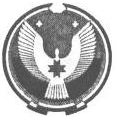 